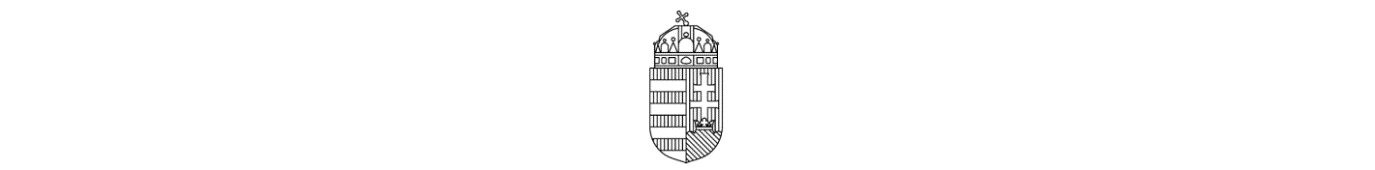 PEST MEGYEIKatasztrófavédelmi igazgatóságÉRD Katasztrófavédelmi KIRENDELTSÉGOrszágos Tűzgyújtási Tilalom 2021. június 24-tőlA csapadékmentes időjárás és az év első hőhulláma kiszárította az erdők avar rétegét és jelentősen nőtt a koronatüzek kialakulásának kockázata is, országszerte fokozott tűzveszély alakult ki az erdőkben. A mai naptól életbe lépett az országos tűzgyújtási tilalom. A Nemzeti Élelmiszerlánc-biztonsági Hivatal (Nébih) felhívja a lakosság figyelmét, hogy legyenek fokozottan körültekintőek, Magyarországon ugyanis az erdőtüzek 99 százalékát emberi mulasztás okozza. A tűzgyújtási tilalom idején tilos tüzet gyújtani a külterületi ingatlanokon fekvő erdőkben és fásításokban, valamint azok 200 méteres körzetében, a kijelölt, kiépített tűzrakóhelyeken is. Kérjük, sehol ne dobjanak el cigaretta csikket, használják a hamutartót. Az eloltottnak vélt cigaretta csikkek apró égő zsarátnokai sok erdő pusztulásáért felelősek.  A Nébih felhívja a lakosság figyelmét, hogy a tűzgyújtási tilalom alá eső területeken kiemelten fontos a korlátozó előírások betartása. Az aktuális tűzgyújtási tilalomról a www.erdotuz.hu és a www.katasztrofavedelem.hu honlapon elhelyezett térkép segítségével tájékozódhatnak az érdeklődők. A térkép minden nap 0 óra 1 perckor automatikusan frissül, így minden esetben az adott napon érvényes tűzgyújtási tilalmakat mutatja. A „napi összefoglalók” mellett egy interaktív tűzgyújtási tilalom térkép is az érdeklődők rendelkezésére áll, amelynek segítségével pontosan be tudják azonosítani a lakóhelyük környékén található erdőterületeket.Több ezer tonna erdei biomassza gyulladhat meg, környezetünk zöld területei válhatnak fekete, kormos fatörzsekké és fehér hamuvá.Csupán egy másodpercnyi odafigyeléssel, több hetes tűzoltást és évtizedes helyreállítást előzhetünk meg.